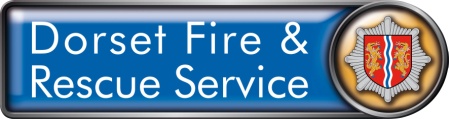 Volunteer Equipment ListI agreed that I have received the above; these items remain the property of DFRS whilst I am volunteering with them, on completion of my volunteering I will return these items to my station for the attention of the Volunteer Coordinator. Failure to return these items may result in a financial recompense being sought.Community Volunteer nameCommunity Volunteer signatureDateItemSizeDate ReceivedCommentsTrousersShirt/BlouseShoesSocksBlousonLinerBeltT-shirtEpaulettes (for blouson)Sliders (for shirt/blouse)ID cardStation Key FobName badgeSummer hatWinter hat